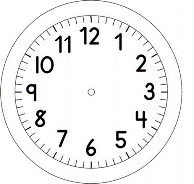 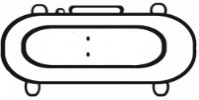 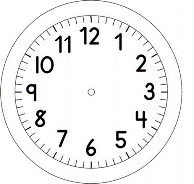 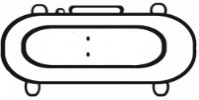 PARA GOSTAR DE LER - ARTESTÉCNICA: MASSINHA DE MODELAR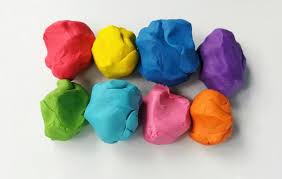 MATERIAIS:4 COLHERES DE SOPA DE FARINHA DE TRIGO;3 COLHERES DE SOPA DE ÁGUA;1 COLHER DE SOPA DE SAL;1 COLHER DE SOPA DE VINAGRE;1 COLHER DE SOPA DE GUACHE NA COR QUE PREFERIR (PODE SER SUBSTITUÍDA POR ANILINA COMESTÍVEL OU SUCO EM PÓ).MODO DE FAZER:MISTURE TODOS OS INGREDIENTES NUMA BACIA. DEPOIS AMASSE COM AS MÃOS ATÉ A MASSA FICAR BEM LISINHA.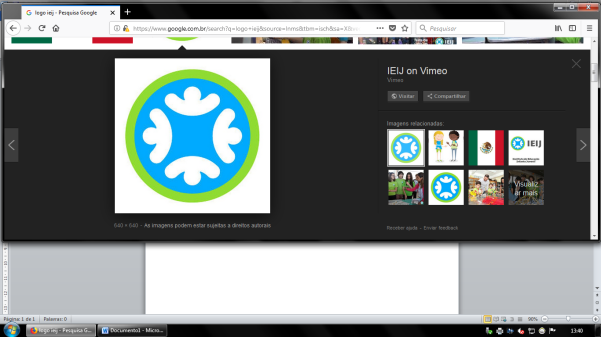 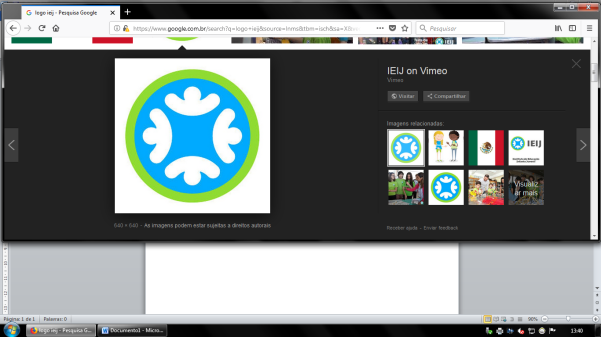 